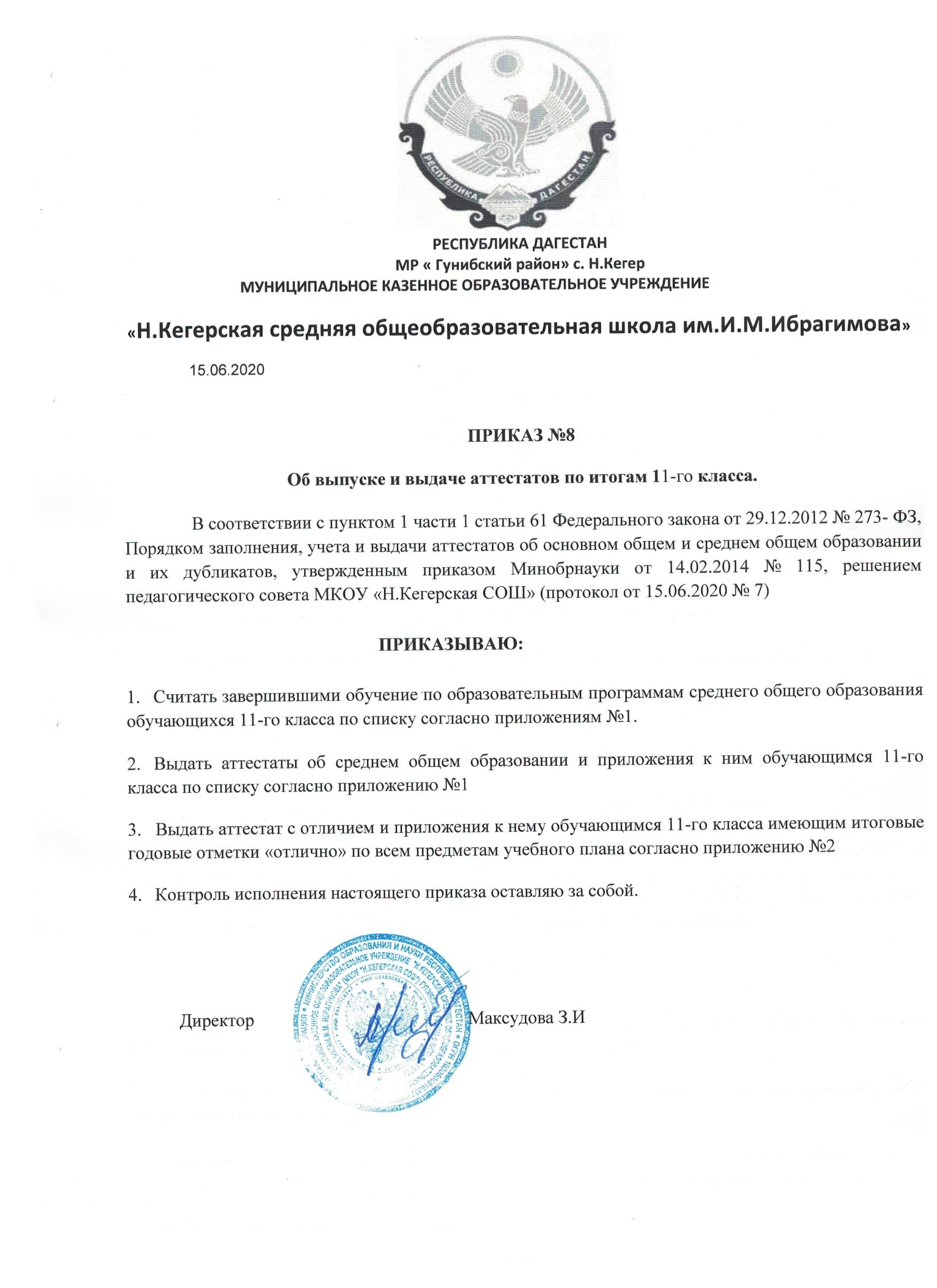 Приложение№ 1 к приказуот 15.06.2020 №	Список обучающихся 11-го классаПриложение№2 к приказуот 15.06.2020 №Список обучающихся 11 класса, претендующих на аттестат с отличием№ п/пклассФИОДата рождения111Дибиров Саид Ахмедович07.07.2002211Ибрагимов Гаджимуса Ибрагимович17.09.2002311Кикова Фатимат Сиражудиновна10.07.2003411Магомеднурова Майсарат Магомедзагидовна14.04.2003511Магомедов Амиргамза Магомедович20.05.2002611Рамазанова Патимат Магомедовна 31.05.2003711Шапиева Айшат Магомедрасуловна18.10.2003№ п/пклассФИОДата рождения1.11Алиева Наида Мурадовна21.01.20022.11Анхвалаева Хадижат Мурадовна21.05.20033.11Идрисов Хизри Зайнулаевич18.03.2003